Impresso em: 07/08/2023 21:15:03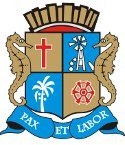 Governo de Sergipe Câmara Municipal de AracajuMatéria: RECURSO A EMENDA 4 AO PLC 10-2022	Reunião: 52 SESSÃO OrdináriaAutor:EMÍLIA CORRÊAData: 21/06/2022Parlamentar	Partido	Voto	HorárioANDERSON DE TUCA CÍCERO DO SANTA MARIA EDUARDO LIMAEMÍLIA CORRÊA FABIANO OLIVEIRA FÁBIO MEIRELES ISACJOAQUIM DA JANELINHA LINDA BRASILPAQUITO DE TODOS PROF. BITTENCOURT PROFª. ÂNGELA MELO RICARDO MARQUES RICARDO VASCONCELOSSÁVIO NETO DE VARDO DA LOTÉRICA SGT. BYRON ESTRELAS DO MAR SHEYLA GALBAPDT PODEMOSREPUBLICANOS PATRIOTAPP PODEMOS PDTSOLIDARIEDADE PSOL SOLIDARIEDADE PDTPT CIDADANIA REDE PODEMOSREPUBLICANOS CIDADANIANÃO NÃO NÃO SIM NÃO NÃO ABS NÃO SIM NÃO NÃO SIM SIM NÃO NÃO NÃO SIM14:01:1514:00:5814:01:1013:59:4314:00:5114:01:4714:02:5714:02:0414:00:5014:00:4714:01:1013:59:5213:59:4614:01:3114:01:3814:00:3213:59:39NITINHODR. MANUEL MARCOS VINÍCIUS PORTO SONECABINHOBRENO GARIBALDE PR. DIEGOPSD PSD PDT PSD PMNUNIÃO BRASIL PPO Presidente não Vota Não VotouNão Votou Não Votou Não Votou Não Votou Não VotouTotais da Votação	Sim: 5Resultado da Votação: REPROVADONão: 11Abstenção: 1	Total de Votos Válidos: 17